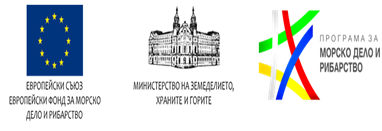 МИНИСТЕРСТВО НА ЗЕМЕДЕЛИЕТО, ХРАНИТЕ И ГОРИТЕУСЛОВИЯ ЗА ИЗПЪЛНЕНИЕна проекти по процедура чрез подбор на проекти  BG14MFOP001-4.048 МИРГ Пазарджик -  Мярка: 3.1 „Насърчаване развитието на устойчив риболовен туризъм в РР“по Програмата за морско дело и рибарство 2014-2020 г. Съдържание1.	Техническо изпълнение на проектите	32.	Финансово изпълнение на проектите и плащане.	113.	Мерки за информиране и публичност	124.     Приложения към Условията за изпълнение:	131.	Техническо изпълнение на проектитеВ процеса на изпълнение на одобрените проекти бенефициентите могат да възлагат на изпълнители – външни за тях лица, извършването на определени дейности по проекта. Изборът на изпълнител се извършва след сключване на административния договор за предоставяне на безвъзмездна финансова помощ (АДБФП).  ВАЖНО! При подготовката на проектните предложения кандидатите следва да съобразят сроковете за сключване на договори с изпълнителите съобразно предвидените за изпълнение дейности/етапи, отразени в Бизнес плана към Условията за кандидатстване и времевия график за изпълнение на проекта във Формуляра за кандидатстване. В срок до 20 работни дни от датата на получаването на документацията по проведения избор, УО на ПМДР извършва последващ контрол за законосъобразност на проведените процедури.    Бенефициентът трябва да представи чрез ИСУН 2020 мотивирано искане до УО на ПМДР за сключване на допълнително споразумение към АДБФП във връзка с проведения избор на изпълнители.Процедури за избор на изпълнителБенефициентите могат да провеждат процедури за избор на изпълнител по следния ред:А. „Процедура за избор с публична покана“ по реда на Постановление № 160 на Министерския съвет от 01.07.2016 г. за определяне правилата за разглеждане и оценяване на оферти и сключването на договорите в процедурата за избор с публична покана от бенефициенти на безвъзмездна финансова помощ от Европейските структурни и инвестиционни фондове (ПМС № 160 от 2016 г.). Когато бенефициентът не е възложител по смисъла на Закона за обществените поръчки (ЗОП), при избор на изпълнител/и същият задължително прилага разпоредбите на Глава четвърта от Закона за управление на средставата от Европейските структурни и инвестиционни фондове (ЗУСЕСИФ) и ПМС № 160 от 2016 г., както и указанията, заложени в настоящите Условия за изпълнение.Съгласно чл. 50, ал. 2 и 3 от ЗУСЕСИФ бенефициентът провежда процедура за избор с публична покана, когато размерът на предоставената безвъзмездна финансова помощ е по-голям, равен или по-малък от 50 на сто от общата сума на одобрения проект и когато прогнозната стойност за:• строителство, в т. ч. съфинансирането от страна на бенефициента, без данък върху добавената стойност, е равна или по-висока от 50 000 лв.;• доставки или услуги, в т. ч. съфинансирането от страна на бенефициента, без данък върху добавената стойност, е равна или по-висока от 30 000 лв.Публичната покана следва да съдържа информацията, посочена в чл. 51 от ЗУСЕСИФ, както и следните изисквания към кандидатите – изпълнители: Кандидатите, за изпълнители на дейностите, посочени в публичната покана следва да отговарят на следните две кумулативни условия:1. наличие на опит в осъществяването на дейност, еднаква или сходна с предмета на поръчката - доставка, услуга или строителство. Това изискване се доказва от кандидата със списък на изпълнените договори за доставка, услуга или строителство, които са еднакви или сходни с предмета на поръчката, съгласно чл. 3, ал. 13 и 14 от ПМС № 160 от 2016 г. Списъкът следва да съдържа минимум следната информация: дата, страни, предмет, стойност на договора/ите, да е придружен от препоръки/референции за добро изпълнение и подпис на лицето, което е законен представител на кандидата; 2. годишния оборот, който се отнася до предмета на поръчката (специфичен оборот) през някоя от предходните три приключили финансови години или общо от предходните три приключили финансови години, в зависимост от датата, на която кандидатът е учреден или започнал дейността си, да е равен или по-голям от стойността на поръчката или на съответната обособена позиция, в случай че процедурата е с обособени позиции, при спазване разпоредбите на чл. 3, ал. 14 и 15 от ПМС № 160 от 2016 г. Изискването за специфичен оборот се доказва от кандидата със справка – декларация, подписана от счетоводителя и лицето, представляващо по закон кандидата. Справката – декларация, трябва да е придружена от Отчет за приходите и разходите за последните три приключили финансови години, в зависимост от датата на която кандидатът е учреден или започнал дейността си, и годишни финансови отчети. Ако годишните финансови отчети и отчетите за приходите и разходите са публично обявени, се извършва справка в съответния регистър.Тези изисквания са кумулативни и кандидатите за изпълнители, трябва да отговарят задължително на тях. При строителство, кандидатите за изпълнители следва да имат право да извършват такава дейност и да са вписани в съответните регистри на държавата, в която са регистрирани/установени.Крайният срок за подаване на офертите в процедурата следва да е съобразен със сложността на подготовката на оферта от страна на кандидатите за изпълнител, но не трябва да бъде по-кратък от 21 дни от публикуването на поканата. В срок до 5 работни дни от сключване на договор с избрания изпълнител, бенефициентът представя чрез ИСУН 2020 на УО на ПМДР цялата документация по проведения избор, за извършване на последващ контрол за законосъобразност на проведената процедура за избор с публична покана. Задължително се представят посочените документи в Приложение № 16 „Документи за осъществяване на последващ контрол на проведена процедура „Избор с публична покана“ по чл. 50, ал. 1 от ЗУСЕСИФ и ПМС № 160 от 2016 г.“.	Б. Избор на изпълнител “Чрез представяне на поне две съпоставими, независими и конкурентни оферти“:  Бенефициентите предоставят поне две съпоставими, независими и конкурентни оферти, подадени от квалифициран доставчик, когато размерът на предоставената безвъзмездна финансова помощ е равен или по-малък от 50 на сто от общата сума на одобрения проект и прогнозната стойност за:• строителство, в т. ч. съфинансирането от страна на бенефициента, без данък върху добавената стойност, е по-малка от 50 000 лв.;• доставки и/или услуги, в т.ч. съфинансирането от страна на бенефициента, без данък върху добавената стойност, е по-малка от 30 000 лв.В този случай Бенефициентите предоставят поне две съпоставими, независими и конкурентни оферти, към които могат да бъдат прилагани официални каталози от производители/оторизирани доставчици, съдържащи цена, характеристика/функционал-ност/описание, които не противоречат на заложените в одобрения проект.„Независими оферти“ са оферти, подадени от лица, които не са свързани лица, по смисъла на § 1, т. 13 и т. 14 от допълнителните разпоредби на Закона за публичното предлагане на ценни книжа (ЗППЦК). Свързани лица или свързани предприятия не могат да представят самостоятелна оферта. Лице, което участва в обединение или е дало съгласие и фигурира като подизпълнител в офертата на друг кандидат, не може да представя самостоятелна оферта. Едно физическо или юридическо лице може да участва само в едно обединение. „Официален каталог“ е продуктов каталог издаден от производител, официален представител на производителя или от официален вносител, който е публичен и общо приложим към всички партньори/клиенти, т.е. не е създаден за целите на конкретната подадена оферта. Офертите трябва да са независими, съпоставими и конкурентни, да са предоставени от квалифицирани доставчици и да съдържат минимум името на оферента, ЕИК/БУЛСТАТ, кратко описание на предложението/характеристика/функционалност, предложена цена, срок на валидност на офертата, датата на издаване на офертата, подпис и печат/електронен подпис на оферента. Цената трябва да бъде определена в лева или евро с и без ДДС. Оферентите, трябва да са вписани в Търговския регистър към Агенцията по вписванията или в Регистър БУЛСТАТ, в случаите, в които е приложимо, а оферентите - чуждестранни лица, трябва да представят документ за регистрация съгласно националното си законодателство.  Оферентите следва да отговарят на следните две кумулативни условия:- предметът на дейност на оферента да е идентичен или сходен с посочената в офертата доставка, услуга или строителство. Това изискване се доказва от оферента със списък на договорите с предмет идентичен или сходен с посочената в офертата доставка, услуга или строителство, съдържащ минимум следната информация: дата, страни, предмет, стойност на договора/ите. Списъкът следва да е подписан от лицето представляващо по закон оферента и да е придружен с препоръки/референции за добро изпълнение;- годишния оборот, който се отнася до предмета на поръчката (специфичен оборот) през някоя от или общо от предходните три приключили финансови години, в зависимост от датата на която оферентът е учреден или започнал дейността си, да е равен или по-голям от стойността на поръчката или на съответната обособена позиция, в случай че процедурата е с обособени позиции. Изискването за специфичен оборот се доказва от оферента със справка – декларация, подписана от счетоводителя и лицето представляващо по закон оферента. Справката трябва да е придружена от Отчет за приходите и разходите за последните три приключили финансови години, в зависимост от датата на която оферентът е учреден или започнал дейността си, и годишни финансови отчети. Ако годишните финансови отчети и отчетите за приходите и разходите са публично обявени, се извършва справка в съответния регистър.При строителство, оферентите следва да имат право да извършват такава дейност и да са вписани в съответните регистри на държавата, в която са регистрирани/установени.Бенефициентите не могат да сключват договори с оференти, които са свързани лица по смисъла на § 1, т. 13 и 14 от допълнителните разпоредби на ЗППЦК, с бенефициента или с член на неговия управителен или контролен орган.В срок до 5 работни дни от сключване на договор с избрания изпълнител, бенефициентът представя чрез ИСУН 2020 на УО на ПМДР цялата документация по проведения избор, за извършване на последващ контрол за законосъобразност на проведената процедура за избор на изпълнител „Чрез представяне на поне две съпоставими независими оферти“ като задължително го уведомява за това чрез модул „Кореспонденция“. В този случай бенефициентът представя на УО на ПМДР, чрез ИСУН 2020, минимум следните документи: - събраните поне 2 оферти; - обосновка в свободен текст за направения избор на база на събраните оферти; - документите доказващи, че оферентът отговаря на кумулативните изисквания, посочени по-горе.;- сключен договор, предметът и параметрите на който трябва да съответстват на избраната оферта.В. Избор на изпълнител/и по реда на ЗОП:Бенефициентите възложители съгласно ЗОП, са длъжни да провеждат обществени поръчки за избор на изпълнител/и на дейностите по проекта след сключване на административния договор. УО осъществява последващ контрол на проведената/ите от бенефициентите процедура/и за възлагане на обществена поръчка на етап сключен от бенефициента договор с избрания изпълнител.В срок до 5 работни дни от сключване на договор с избрания изпълнител  бенефициентът представя чрез ИСУН 2020 на УО на ПМДР цялата документация, свързана с провеждането на обществената поръчка, като задължително го уведомява за това чрез модул „Комуникация“.В случай на необходимост, УО на ПМДР изисква от бенефициента допълнителни документи/информация и разяснения във връзка с представената документация, по процедурите по букви А и Б. Искането за разяснение се изпраща чрез ИСУН 2020 посредством електронния профил на бенефициента, Срокът за представяне на допълнителни документи/информация е 10 дни от датата на изпращане на искането. Бенефициентът представя липсващите документи по електронен път чрез ИСУН 2020. Допълнителна информация и документи могат да бъдат предоставени само по искане на УО на ПМДР. Когато бенефициентът не е представил изисканите допълнителни документи/информация и разяснения в посочения по-горе срок, УО на ПМДР ще предостави повторна възможност на бенефициента за предоставяне на същата в срок от 5 работни дни. В случай че бенефициента не предостави и в този срок изисканите допълнителни документи/информация и разяснения, УО на ПМДР ще се произнесе на база на наличната представена документация от проведения избор за изпълнител/и.В случай на установяване на нередности по смисъла на чл. 2, т. 36 и 38 от Регламент (ЕС) № 1303/2013 на Европейския парламент и на Съвета от 17 декември 2013 година за определяне на общоприложими разпоредби за Европейския фонд за регионално развитие, Европейския социален фонд, Кохезионния фонд, Европейския земеделски фонд за развитие на селските райони и Европейския фонд за морско дело и рибарство и за определяне на общи разпоредби за Европейския фонд за регионално развитие, Европейския социален фонд, Кохезионния фонд и Европейския фонд за морско дело и рибарство, и за отмяна на Регламент (ЕО) № 1083/2006 на Съвета (Регламент (ЕС) № 1303/2013) в проведената процедура, УО на ПМДР налага финансова корекция по реда на чл.70 и следващите от ЗУСЕСИФ. Правата и задълженията, които възникват за бенефициента, са описани в приложения образец на Административен договор за предоставяне на безвъзмездна финансова помощ по „Програма за морско дело и рибарство” 2014-2020 (Приложение № 8) и Общите условия към финансираните по настоящата процедурата административни договори за предоставяне на безвъзмездна финансова помощ (Приложение № 9). На основание чл. 69, ал. 6 от ЗУСЕСИФ, във връзка с провеждане на процедурата за предоставяне на безвъзмездна финансова помощ, и/или при изпълнение, съответно отчитане на проекта, всеки кандидат/бенефициент може да подаде сигнал за наличие на нередности и/или измами или съмнение за нередности и/или измами по реда и при условията на Наредбата за администриране на нередности по Европейските структурни и инвестиционни фондове, приета с Постановление № 173 на Министерския съвет от 2016 г. (Обн., ДВ, бр. 57 от 2016г.) и съобразно подписаната от него Декларация за нередности по образец.В случаите, когато проектът е свързан с придобиването на патент, полезен модел или ноу-хау, не се изискват две независими, съпоставими и конкурентни оферти.  Следва да се има предвид, че когато се придобива патент или полезен модел за иновация се представят документи от Патентното ведомство на Република България за тяхното доказване:- патент за изобретение, или - свидетелство за регистрация на полезен модел за иновацията, внедрявана по проекта. В случаите, когато се придобива ноу-хау, също се представят доказателства за притежаваният производствен опит (ноу-хау) с техническа документация, научни публикации, независими становища от компетентни организации в областта на иновацията или независими хабилитирани лица в областта на иновацията. Документите не трябва да са с декларативен харектер, а да съдържат оценка за иновативния продукт/процес/съоръжения и да доказват неговата иновативност.При придобиване на ноу-хау, следва изрично да се посочи кой е притежателя му –съответната научна организация или физическо/и лице/а в трудово-правни отношения със същата институция. Следва да имате предвид, че предметът на лицензионният договор се ограничава само и единствено до придобиване на права на интелектуална собственост, а не до придобиване на оборудване и съоръжения. За всички останали случаи, например ако предвиждате придобиване на ново оборудване (ДМА), необходимо за внедряване на иновативен продукт или процес, задължително се съблюдават изискванията на т. 1.1. Процедури за избор на изпълнител от Условията за изпълнение на проекти по настоящата процедура.За удостоверяване на разходите по закупуване на патент, полезен модел или ноу-хау се представя лицензионен договор, с който се разрешава използването на съответния обект на интелектуална собственост и съответните разходо-оправдателни документи. Представя се документ (уведомление/удостоверение) от Патентното ведомство, че договорът е вписан в техния регистър.1.2.	Изменения и/или допълнение на административен договор за предоставяне на безвъзмездна финансова помощИзмененията и/или допълненията на договора и проекта се извършват чрез сключването на допълнителни споразумения към него, по инициатива на Управляващия орган или на Бенефициента, при условията на чл. 39 от ЗУСЕСИФ. Допълнителното споразумение не може да нарушава конкурентните условия, съществуващи към момента на сключване на административния договор и равното третиране на бенефициентите. 1.3.	Проверки за удостоверяване на административните, финансовите, техническите и физическите аспекти от изпълнението на одобрените проектиСъгласно правилата на Регламент (ЕС) № 1303/2013 УО на ПМДР извършва проверки за удостоверяване на административните, финансовите, техническите и физическите аспекти от изпълнението на одобрените проекти. Проверките могат да бъдат както административни – проверка на документи, така и проверки на място за изпълнение на дейностите, заложени по одобрения проект. За проекти, които предвиждат дейности по провеждане на информационна кампания, бенефициентът следва в срок от 10 дни преди провеждането им да уведоми УО на ПМДР, за да бъде планирано посещение на място.Управляващият орган на ПМДР извършва задължителни проверки преди подписване на договори. Междинното звено - ДФЗ-РА извършва мониторингови проверки на изпълнените проекти на база извадка.  Междинното звено – ДФЗ-РА извършва административни проверки и проверки на място преди плащане по реда установен в Общите условия към административните договори за предоставяне на безвъзмездна финансова помощ.При подаване на искане за междинно/окончателно плащане бенефициентът предоставя чрез ИСУН 2020 междинен/финален отчет за изпълнението на проекта, за който ДФЗ-РА ще извършва задължителни проверки. В случай че бъдат констатирани несъответствия, разходите за съответните дейности няма да бъдат признати, като ще бъдат прилагани съответни европейски и национални норми. Бенефициентът е задължен да осигури директен достъп (както по време на изпълнението на проекта, така и след неговото приключване) на представители на Управляващия орган, Междинното звено на Управляващия орган и/или други одитиращи и проверяващи институции с цел извършването на проверка на място на резултатите от изпълнението на проекта.Бенефициентът е задължен да докладва и отчита изпълнението на проекта в съответните отчетни форми и документи чрез ИСУН 2020. 2.	Финансово изпълнение на проектите и плащане.Всички допустими разходи (надлежно доказани със съответната фактура или друг счетоводен документ с еквивалентна доказателствена стойност) могат да бъдат представени за плащане само веднъж,  т.е. разходите не могат да бъдат заявявани и за тях не може да бъде предоставена безвъзмездна финансова помощ, вкл. по други проекти и по други програми.Бенефициентът е задължен да поддържа отделни счетоводни аналитични сметка/подсметка или отделна счетоводна система за допустимите разходи по проекта/ите и използването на средствата от безвъзмездната финансова помощ, съгласно изискванията на чл. 57, ал. 1, т. 5 от ЗУСЕСИФ.Максималният размер на безвъзмездната финансова помощ задължително се посочва в административния договор за предоставяне на безвъзмездна финансова помощ. Този размер се основава на бюджета, формиран на база предварителната оценка на размера на допустимите разходи, необходими за изпълнението на проекта. Фиксираният в административния договор размер на безвъзмездната финансова помощ е максимален, но действителният размер на подлежащата на изплащане помощ се определя след приключване на всички допустими дейности по проекта и зависи от тяхното надлежно удостоверяване и одобряване на действително извършените разходи.Недопустими са промени в бюджета на одобрения проект, водещи до увеличаване на първоначално договорения процент и размер на безвъзмездната финансова помощ по договора.По настоящата процедура за предоставяне на безвъзмездна финансова помощ се предвиждат авансови/междинни и окончателно плащане, като редът, условията и сроковете за неговото извършване са определени в административния договор за предоставяне на безвъзмездна финансова помощ  и в Общите условия към него.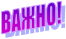 След подписване на административен договор за предоставяне на безвъзмездна финансова помощ бенефициентът следва в срок до 6 месеца да има избран изпълнител и сключен с него договор за предвидените дейности, както и да е започнало изпълнението на проекта.  3.	Мерки за информиране и публичностВсички бенефициенти трябва да прилагат подходящи мерки за публичност и информираност съгласно правилата на Приложение XII от Регламент (ЕС) № 1303/2013.Бенефициентите са длъжни да упоменат финансовия принос на Европейския фонд за морско дело и рибарство чрез „Програма за морско дело и рибарство” 2014-2020 в информацията, изготвяна и предоставяна във връзка с изпълнението на проекта, във всички отчети за изпълнение на договора (междинни и финален), както и във всички други документи, отнасящи се до изпълнението на дадена дейност по проекта. Във всички обяви и публикации /в случай, че има такива/, свързани с изпълнението на проекта, бенефициентът е длъжен да оповести, че проектът е получил финансиране от ЕФМДР чрез ПМДР.По време на изпълнението на даден проект бенефициентът информира обществеността за получената от ЕФМДР подкрепа като:а) включва на интернет страницата си, когато такава съществува, кратко описание на проекта, пропорционално на равнището на подкрепа, включително на неговите цели и резултати, и откроява финансовата подкрепа от ЕС;б) поставя минимум един плакат с информация за проекта (поне размер А3), в който се споменава финансовата подкрепа от ЕС, на видно за обществеността място, като например входа на сграда.Плакатът следва да съдържа следната текстова и визуална информация:- емблемата на ЕС и упоменаването „Европейски съюз“;- наименованието на съфинансиращия фонд - Европейски фонд за морско дело и рибарство;- общото лого за програмен период 2014-2020 г.;- наименованието на „Програма за  морско дело и рибарство” 2014-2020;- наименованието на проекта;- общата стойност на проекта, както и размера на европейското и националното съфинансиране, представени в български лева;- начална и крайна дата на изпълнение на проекта.Емблемата на ЕС следва да е в съответствие с графичните стандарти, определени в приложение II от Регламент за изпълнение (ЕС) № 821/2014 на Комисията  от 28 юли 2014 година за определяне на правила за прилагането на Регламент (ЕС) № 1303/2013 на Европейския парламент и на Съвета по отношение на някои подробни разпоредби за прехвърлянето и управлението на приноса от програми, докладването относно финансовите инструменти, техническите характеристики на мерките за информация и комуникация относно операциите и системата за записване и съхранение на данни. В случаите на закупуване на оборудване е необходимо да се поставят стикери върху всеки актив, закупен по проекта, включващи информация за финансовия принос на ЕС чрез ПМДР. Пълният набор от мерки за информиране и публичност (визуализация), които бенефициентите трябва да прилагат при изпълнение на проекти, финансирани от ЕСИФ, се съдържа в „Единния наръчник на бенефициента за прилагане на правилата за информация и комуникация" 2014-2020, който може да бъде намерен на следната интернет страницата - https://www.eufunds.bg/bg/taxonomy/term/609На същата страница могат да бъдат намерени и векторните варианти на логото на ПМДР.ВАЖНО! Неспазването на правилата за информиране и публичност (визуализация) от страна на бенефициента може да доведе до непризнаване на част или на цялата стойност на извършените по проекта разходи.4. Приложения към Условията за изпълнение:Приложение № 7 – образец на Декларация за упражняване правото на данъчен кредит; Приложение № 8 - Образец на Aдминистративен договор за предоставяне на безвъзмездна финансова помощ по „Програма за морско дело и рибарство” 2014-2020 ;Общи условия към финансираните по „Програма за морско дело и рибарство” 2014-2020 административни договори за предоставяне на безвъзмездна финансова помощ – Приложение № 9;Приложение № 10 - Образец на Банкова гаранция;Заявление за профил за достъп на ръководител на бенефициента до ИСУН 2020 – Приложение № 11;Заявление за профил за достъп на упълномощени от бенефициента лица до ИСУН 2020 – Приложение № 12;Списък с изискуеми документи към Искане за авансово плащане - Приложение № 13;Списък с изискуеми документи към Искане за междинно/окончателно плащане - Приложение № 14;Приложение № 15 – образец на Декларация за втора употреба;Приложение № 16 – Документи за осъществяване на последващ контрол на проведена процедура „Избор с публична покана“ по чл. 50, ал. 1 от ЗУСЕСИФ и ПМС 160/01.07.2016;Образец на Декларация № 7 за липса на промяна в обстоятелствата, декларирани при подаване на формуляра за кандидатстване;Приложение № 18 – Методика за определяне на финансовите корекции;Приложение № 19 – Запис на заповед.